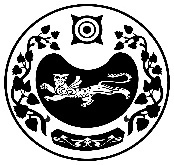 РОССИЯ ФЕДЕРАЦИЯЗЫ				РОССИЙСКАЯ ФЕДЕРАЦИЯ           ХАКАС РЕСПУЛИКАЗЫ                                      РЕСПУБЛИКА ХАКАСИЯ                                           АFБАН ПИЛТÍРÍ  РАЙОНЫ			УСТЬ-АБАКАНСКИЙ РАЙОН             ПỸỸР ПИЛТÍРÍ  ААЛ ЧŐБÍ                                           АДМИНИСТРАЦИЯ                               АДМИНИСТРАЦИЯЗЫ                                   УСТЬ-БЮРСКОГО СЕЛЬСОВЕТАПОСТАНОВЛЕНИЕот 14.08.2023г.                                  с. Усть-Бюр	                            № 50-пО выделении специальных мест для размещения предвыборных печатныхагитационных материалов в период подготовки и проведения выборов, назначенных на единый день голосования 10 сентября 2023 года на территории Усть- Абаканского района 	Руководствуясь пунктом 7 статьи 54 Федерального закона «Об основных гарантиях избирательных прав  и права на участие в референдуме граждан Российской Федерации», учитывая предложения территориальной избирательной комиссии Усть-Абаканского района о выделении специальных мест для размещения печатных агитационных материалов в период  подготовки и проведения выборов, назначенных на единый день голосования 10 сентября  2023 года на территории Усть- Абаканского района, администрация Усть-Бюрского сельсоветаПОСТАНОВЛЯЕТ:1. Определить специальные места для размещения предвыборных печатных агитационных материалов в период подготовки и проведения выборов на территории Усть-Абаканского района, назначенных на единый день голосования 10 сентября 2023 года на территории избирательного участка согласно приложению.2. Разрешить размещение предвыборных печатных агитационных материалов в помещениях, на зданиях, сооружениях и иных объектах только с согласия и на условиях собственников, владельцев указанных объектов (за исключением мест, предусмотренных приложением к данному постановлению).3. Запретить размещать предвыборные печатные агитационные материалы на памятниках, обелисках, зданиях, сооружениях и в помещениях, имеющих историческую, культурную или архитектурную ценность, а также в зданиях, в которых размещены избирательные комиссии, помещения для голосования, и на расстоянии менее 50 метров от входа в них. 4. Опубликовать данное постановление в газете «Усть-Абаканские известия официальные».5. Контроль за исполнением постановления возлагаю на себя.Глава Усть-Бюрского сельсовета                                                              Е. А. ХаритоноваПриложениек постановлению главы  Усть-Бюрского сельсовета от 14.08.2022 года № 50-пСпециальные места для размещения печатных агитационных материалов в период  подготовки и проведения выборов, назначенных на единый день голосования 10 сентября  2023 года на территории Усть- Абаканского района№ избирательногоучасткаМесто расположения избирательного участкаНаселенный пунктМесто размещения предвыборных печатных агитационных материалов1234384с. Усть-Бюр, ул. Ленина, 50, здание муниципального казенного учреждения Усть-Бюрского сельского Совета «Усть-Бюрский сельский Дом культуры»с. Усть-БюрИнформационный стенд возле здания администрации Усть-Бюрского сельсовета: ул. Ленина, 54.      